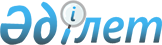 Мұғалжар аудандық мәслихатының 2022 жылғы 29 желтоқсандағы № 292 "2023-2025 жылдарға арналған Егіндібұлақ ауылдық округ бюджетін бекіту туралы" шешіміне өзгерістер енгізу туралыАқтөбе облысы Мұғалжар аудандық мәслихатының 2023 жылғы 21 сәуірдегі № 28 шешімі
      Мұғалжар аудандық мәслихаты ШЕШТІ:
      1. Мұғалжар аудандық мәслихатының "2023-2025 жылдарға арналған Егіндібұлақ ауылдық округ бюджетін бекіту туралы" 2022 жылғы 29 желтоқсандағы № 292 шешіміне мынадай өзгерістер енгізілсін:
      1 тармақ жаңа редакцияда жазылсын:
      "1. 2023-2025 жылдарға арналған Егіндібұлақ ауылдық округ бюджеті тиісінше 1, 2 және 3 қосымшаларға сәйкес, оның ішінде 2023 жылға мынадай көлемдерде бекітілсін:
      1) кірістер – 56 865 мың теңге:
      салықтық түсімдер – 5 996 мың теңге;
      салықтық емес түсімдер – 0 теңге;
      негізгі капиталды сатудан түсетін түсімдер – 169 мың теңге;
      трансферттер түсімі – 50 700 мың теңге;
      2) шығындар – 57 583 мың теңге;
      3) таза бюджеттік кредиттеу – 0 теңге:
      бюджеттік кредиттер – 0 теңге;
      бюджеттік кредиттерді өтеу – 0 теңге;
      4) қаржы активтерімен операциялар бойынша сальдо – 0 теңге:
      қаржы активтерін сатып алу – 0 теңге;
      мемлекеттің қаржы активтерін сатудан түсетін түсімдер – 0 теңге;
      5) бюджет тапшылығы (профициті) – -718 мың теңге;
      6) бюджет тапшылығын қаржыландыру (профицитін пайдалану) – 718 мың теңге:
      қарыздар түсімі – 0 теңге;
      қарыздарды өтеу – 0 теңге;
      бюджет қаражатының пайдаланылатын қалдықтары – 718,0 мың теңге.";
      көрсетілген шешімнің 1 қосымшасы осы шешімнің қосымшасына сәйкес жаңа редакцияда жазылсын.
      2. Осы шешім 2023 жылдың 1 қаңтарынан бастап қолданысқа енгізіледі. 2023 жылға арналған Егіндібұлақ ауылдық округ бюджеті
					© 2012. Қазақстан Республикасы Әділет министрлігінің «Қазақстан Республикасының Заңнама және құқықтық ақпарат институты» ШЖҚ РМК
				
      Мұғалжар аудандық мәслихатының төрағасы 

Б. Кадралин
Мұғалжар аудандық 
мәслихатының 2023 жылғы 
21 сәуірдегі № 28 шешіміне 
қосымшаМұғалжар аудандық 
мәслихатының 2022 жылғы 
29 желтоқсандағы № 292 
шешіміне 1 қосымша
санаты
санаты
санаты
санаты
сомасы (мың теңге)
сыныбы
сыныбы
сыныбы
сомасы (мың теңге)
кіші сыныбы
кіші сыныбы
сомасы (мың теңге)
атауы
сомасы (мың теңге)
1. КІРІСТЕР
56 865
1
САЛЫҚТЫҚ ТҮСІМДЕР
5 996
01
Табыс салығы
26
2
Жеке табыс салығы
26
04
Меншікке салынатын салықтар
967
1
Мүлікке салынатын салықтар
10
3
Жер салығы
26
4
Көлік құралдарына салынатын салық
910
5
Бірыңғай жер салығы
21
05
Тауарларға, жұмыстарға және қызметтерге салынатын iшкi салықтар 
5 003
3
Табиғи және басқа да ресурстарды пайдаланғаны үшiн түсетiн түсiмдер
5 003
3
Негізгі капиталды сатудан түсетін түсімдер
169
03
Жердi және материалдық емес активтердi сату
169
1
Жерді сату
137
2
Материалдық емес активтерді сату
32
4
Трансферттердің түсімдері
50 700
02
Мемлекеттік басқарудың жоғары тұрған органдарынан түсетін трансферттер
50 700
3
Аудандардың (облыстық маңызы бар қаланың) бюджетінен трансферттер
50 700
функционалдық топ
функционалдық топ
функционалдық топ
функционалдық топ
функционалдық топ
сомасы (мың теңге)
кіші функция
кіші функция
кіші функция
кіші функция
сомасы (мың теңге)
бюджеттік бағдарламалардың әкiмшiсі
бюджеттік бағдарламалардың әкiмшiсі
бюджеттік бағдарламалардың әкiмшiсі
сомасы (мың теңге)
бағдарлама
бағдарлама
сомасы (мың теңге)
Атауы
сомасы (мың теңге)
ІІ. ШЫҒЫНДАР
57 583
01
Жалпы сипаттағы мемлекеттiк қызметтер
36 781
1
Мемлекеттiк басқарудың жалпы функцияларын орындайтын өкiлдi, атқарушы және басқа органдар
36 781
124
Аудандық маңызы бар қала, ауыл, кент, ауылдық округ әкімінің аппараты
36 781
001
Аудандық маңызы бар қала, ауыл, кент, ауылдық округ әкімінің қызметін қамтамасыз ету жөніндегі қызметтер
36 781
07
Тұрғынүй-коммуналдық шаруашылық
 6 035,6
3
Елді мекендерді көркейту
 6 035,6
124
Аудандық маңызы бар қала, ауыл, кент, ауылдық округ әкімінің аппараты
6 035,6
008
Елді мекендердегі көшелерді жарықтандыру
1 663
009
Елді мекендердің санитариясын қамтамасыз ету
2 000
011
Елді мекендерді абаттандыру және көгалдандыру
2 372,6
12
Көлiк және коммуникация
14 766
1
Автомобиль көлiгi
14 766
124
Аудандық маңызы бар қала, ауыл, кент, ауылдық округ әкімінің аппараты
14 766
013
Аудандық маңызы бар қалаларда, ауылдарда, кенттерде, ауылдық округтерде автомобиль жолдарының жұмыс істеуін қамтамасыз ету
14 766
15
Трансферттер
0,4
1
Трансферттер
0,4
124
Аудандық маңызы бар қала, ауыл, кент, ауылдық округ әкімінің аппараты
0,4
048
Нысаналы пайдаланылмаған (толық пайдаланылмаған) трансферттерді қайтару
0,4
V. Бюджет тапшылығы (профициті)
-718
VI. Бюджет тапшылығын қаржыландыру (профицитін пайдалану)
718
8
Бюджет қаражатының пайдаланылатын қалдықтары
718
01
Бюджет қаражаты қалдықтары
718
1
Бюджет қаражатының бос қалдықтары
718
01
Бюджет қаражатының бос қалдықтары
718